

SPISAK SUDSKIH TUMAČA ZA SAVAMALA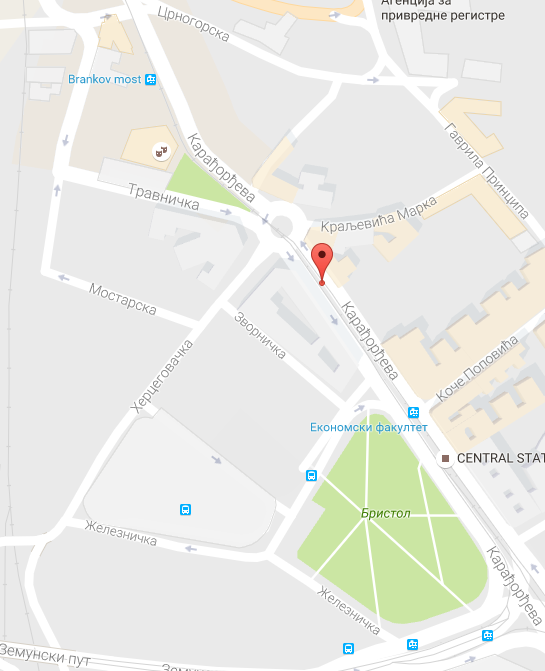 Sudski tumač za engleski jezik Savamala
Sudski tumač za hebrejski jezik Savamala
Sudski tumač za nemački jezik Savamala
Sudski tumač za persijski jezik Savamala
Sudski tumač za francuski jezik Savamala
Sudski tumač za hrvatski jezik Savamala
Sudski tumač za italijanski jezik Savamala
Sudski tumač za japanski jezik Savamala
Sudski tumač za ruski jezik Savamala
Sudski tumač za latinski jezik Savamala
Sudski tumač za norveški jezik Savamala
Sudski tumač za mađarski jezik Savamala
Sudski tumač za švedski jezik Savamala
Sudski tumač za makedonski jezik Savamala
Sudski tumač za španski jezik Savamala
Sudski tumač za pakistanski jezik Savamala
Sudski tumač za kineski jezik Savamala
Sudski tumač za znakovni jezik SavamalaSudski tumač za bosanski jezik Savamala
Sudski tumač za poljski jezik Savamala
Sudski tumač za arapski jezik Savamala
Sudski tumač za portugalski jezik Savamala
Sudski tumač za albanski jezik Savamala
Sudski tumač za romski jezik Savamala
Sudski tumač za belgijski jezik Savamala
Sudski tumač za rumunski jezik Savamala
Sudski tumač za bugarski jezik Savamala
Sudski tumač za slovački jezik Savamala
Sudski tumač za češki jezik Savamala
Sudski tumač za slovenački jezik Savamala
Sudski tumač za danski jezik Savamala
Sudski tumač za turski jezik Savamala
Sudski tumač za finski jezik Savamala
Sudski tumač za ukrajinski jezik Savamala
Sudski tumač za grčki jezik Savamala
Sudski tumač za holandski jezik Savamala
Sudski tumač za korejski jezik Savamala
Sudski tumač za estonski jezik SavamalaLokacijaSavamalaInternetakademijaoxford.comTelefon+381(0)11/405-80-05+381(0)69/30-80-584+381(0)69/30-80-627Radno vreme8:00 AM – 4:00 PM
9:00 AM – 2:00 PM (Subotom)